Der Traum des Jesaja und die OffenbarungWegweiser für die Menschen. Wie finden wir das Reich Gottes?Hast du eine Idee?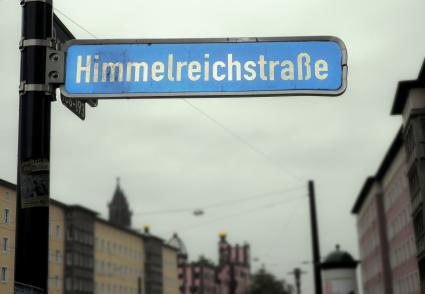 © Friedbert Simon, Pfarrbriefservice.de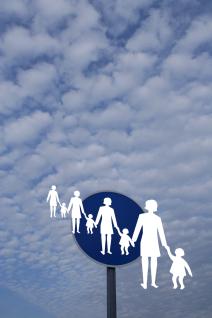 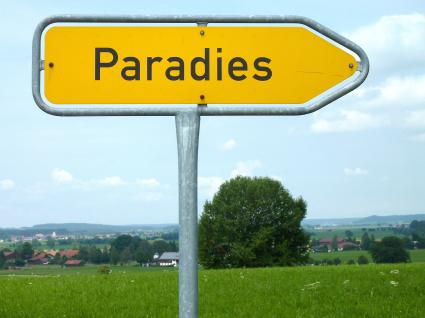                            © Adelheid Weigl-Gosse, Pfarrbriefservice.de© Bernhard Riedl, Pfarrbriefservice.de